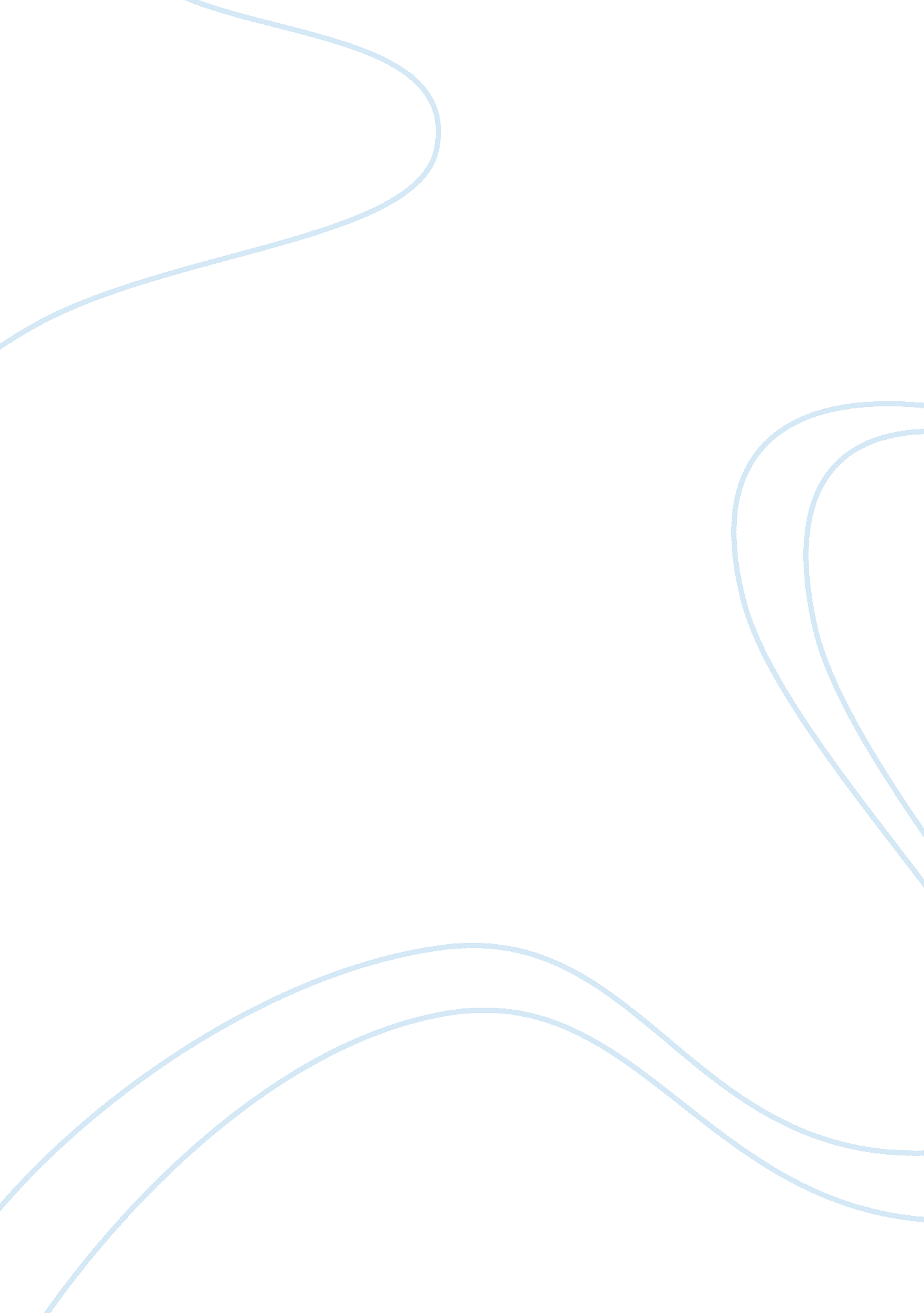 The lord is my shepherd school of manila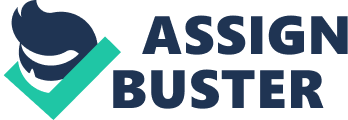 The Lord is My Shepherd School of Manila started in the late 2000 as a learning center with only the Nursery, Kindergarten 1, Kindergarten 2 levels. Subsequently, three levels were added yearly. Its enrollment continued to increase in the years that followed. Meanwhile, the number of concerned parents has grown swiftly in favour of the location, functionality and curricular offerings of the school. Given the recognition, the school recently opened the high school level to meet the demands of the parents wanting their children to continue their education in the same pre-school. Elementary tradition have grown and accustomed. The Lord is My Shepherd School of Manila is using the manual system in terms of enrollment. Mrs. Alicia Tabernilla, who administers both the registrar and accounting department uses manual system in recording and retrieving student’s information as well as computing the payments. In fact, she does all the record keeping just by using a ballpen and a columnar sheet. This study aims to develop a Local Area Network-Based Enrollment with Billing System which may help to reduce human errors and processing time, thus it can boost productivity and results into high quality of work produced. It can also lessen the workload and can provide accurate information needed by the school. As a result, it will benefit not only the students but the administration as well. The proposed system will be a great benefit to the students, the administration and the institution as a whole because this system will enable them to produce information needed by the students and teachers. The system will make the work of the faculty and staff faster, easier and more comprehensive as well as gives flexibility in how students bill, receive, and track payments. The system can distribute responsibility for charges among multiple records, bill for advanced deposits, and manage enrollment fees. Statement of the Problem General Problem In The Lord is My Shepherd School of Manila yearly enrollment period, new student records are filed instead of just updating the old one which results to duplication of student data. Specific Problem 1. Numerous paper works are being done because the staff involved is using the manual process of recording. 2. Time-consuming enrollment activity is the yearly problem of the school due to the manual encoding and verifying of data. 3. Excessive copies of student recordProject ObjectivesGeneral ObjectivesTo develop an enrollment system for The Lord is My Shepherd School of Manila that will address the school’s file-handling, and generation of forms and other documents that will lessen man-power workloads and minimize time consuming enrollment activities. Specific Objectives1. To develop an enrollment system that will also save all the record system of the institution which will eliminate problems with data redundancy. 2. To develop a computerized enrollment and billing system with a good database management which will help reduce overloading of paperworks. 3. To develop computerized enrollment with billing system which will help in retrieving data easily, and so as avoid time-consuming enrollment processes. 4. To develop a computerized enrollment system together with its good database that can store large numbers of files and records which will avoid missing and misplacing of files. Scope and Limitation Scope The proposed computerized enrollment system will cover the major processes in The Lord is My Shepherd School of Manila namely: registration of the current and incoming students, assessment of fees, files maintenance and generation reports needed like registration form, assessment slip, student master list. In addition, requisites for new students (Birth Certificate, Good Moral Character and Form 138) will be recorded in the system if the student had already submitted these requirements. The proposed system will also incorporate the processing of student’s personal records, especially the mode of payment that the student will choose. The proposed system has the ability to verify and update student’s payments. Limitation The proposed system will be limited about the evaluation of new or transferee students. System design is not capable of giving an actual examination or evaluation of the requirements and credentials of a new student. These processes will remain manually done by the directress but the result from it will be the input for the proposed system. The proposed system will only be limited on checking if the student has paid or not. It is not designed to send any mail, SMS or reminders about unpaid school fees of the students. 